Name: ____________________Block: __________Circles Quiz RetakeBe sure to show all of your work.  Unjustified responses will not receive full credit.Given the circle with center, G, identify/find the following parts: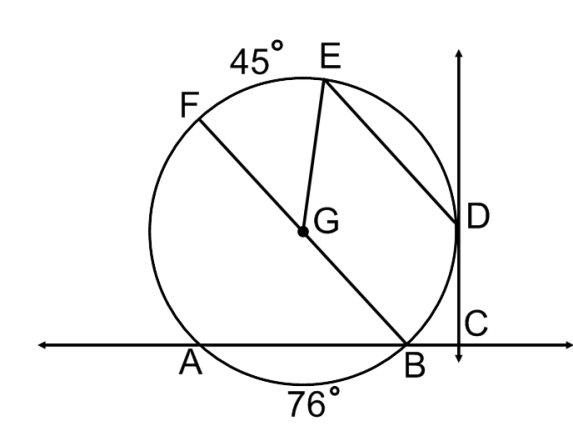 Name the diameter. ___________ Name a chord that is not a diameter. _____________Name a tangent segment. ____________Name a secant. ____________Name a radius. ____________ ___________ ___________ ___________ ___________ ______________ ____________Find the indicated measure in the problems below.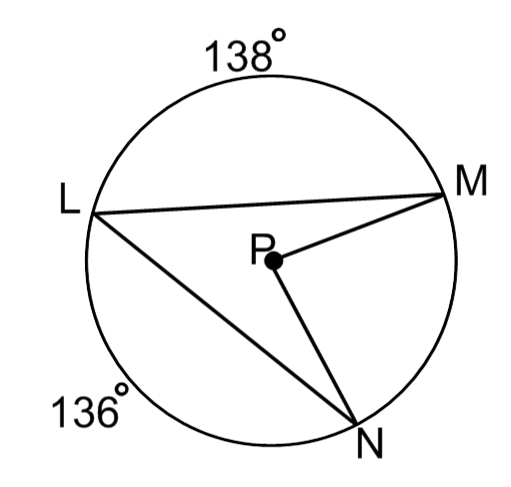 12) 		      13)			 		      					 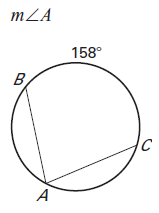 		 = _____________		   = _____________If   is a tangent segment to circle P and  is the radius of the circle, find the lengths PQ and SQ. Show all work.PQ = _________     SQ = ___________             Work: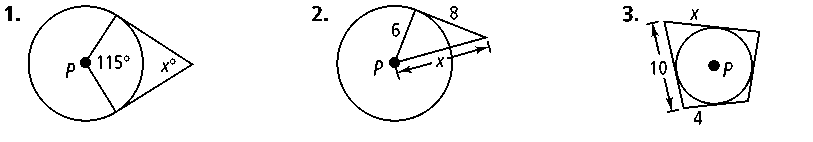 Find the indicated measures.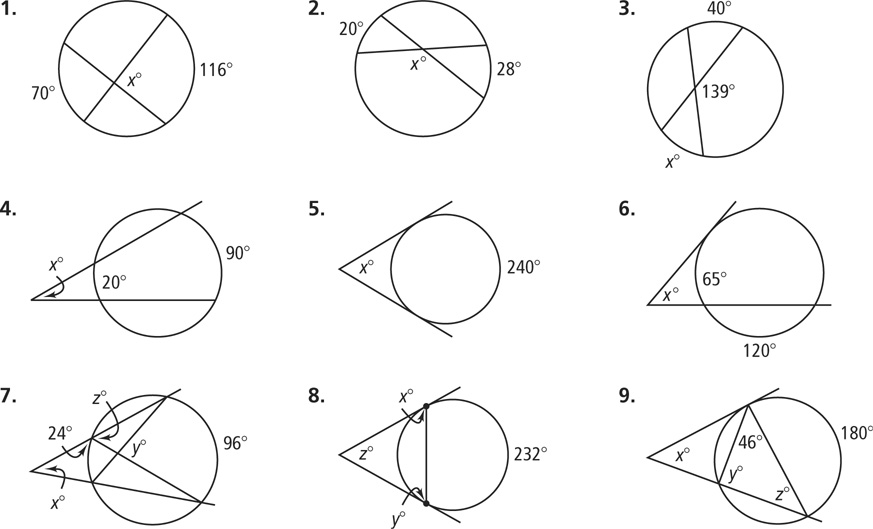 15. 		   16. 					      17. 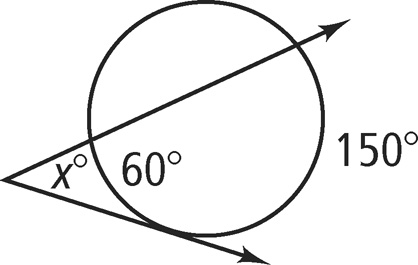 	                x = _________		 x = ____________	                 _    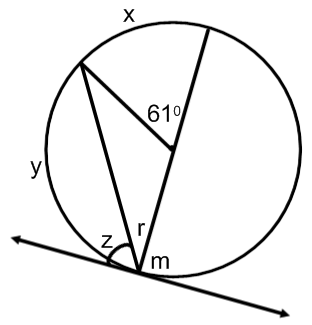 18.  Use the diagram to find the measures of the indicated arcs and angles.___________								___________								___________								___________								___________	